PENERAPAN MODEL PROBLEM BASED LEARNING UNTUK MENINGKATKAN KEMANDIRIAN DAN HASIL BELAJAR SISWA SEKOLAH DASAR`(Penelitian Tindakan Kelas yang dilakukan di Kelas IV SDN Mekarjaya Kecamatan Banjaran Kabupaten Bandung Pada Pembelajaran Matematika Materi tentang Operasi Hitung Campuran)SKRIPSIDiajukan untuk Memenuhi Salah Satu Syarat Mengikuti Ujian Sarjana Pendidikan Guru Sekolah Dasar 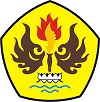 oleh :FAUZI ISMAIL115060232PROGRAM STUDI PENDIDIKAN GURU SEKOLAH DASARFAKULTAS KEGURUAN DAN ILMU PENDIDIKAN	UNIVERSITAS PASUNDANBANDUNG2015